АДМИНИСТРАЦИЯЯРОСЛАВСКОГО МУНИЦИПАЛЬНОГО РАЙОНАПОСТАНОВЛЕНИЕ28.03.2018                                                                                                                             № 798О внесении изменений в постановление Администрации ЯМР от 29.03.2011 № 1411 «Об утверждении положенияо предоставлении жилых помещениймуниципального специализированногожилищного фонда на территории ЯМР»В соответствии со статьей 93 Жилищного кодекса Российской Федерации, Законом Ярославской области от 8 мая 2014 г. № 13-з                                              «О гарантиях осуществления полномочий депутата, члена выборного органа местного самоуправления, выборного должностного лица местного самоуправления Ярославской области», Администрация района  
п о с т а н о в л я е т:1. Внести следующие изменения в постановление Администрации Ярославского муниципального района  от 29.03.2011 № 1411 «Об утверждении положения о предоставлении жилых помещений муниципального специализированного жилищного фонда на территории ЯМР»:1.1.Пункт 2 постановления изложить в следующей редакции:«2. Контроль за исполнением постановления возложить на заместителя Главы Администрации ЯМР по экономике и финансам»;1.2. В пункте 3.2 Положения о предоставлении жилых помещений муниципального специализированного жилищного фонда на территории Ярославского муниципального района:- в абзаце первом слова «в связи с назначением на должность муниципальной службы в Администрации ЯМР» заменить словами «в связи            с назначением (избранием) на муниципальную должность либо должность муниципальной службы в органах местного самоуправления, муниципальных органах Ярославского муниципального района»;- подпункт «а» изложить в следующей редакции:«а) гражданам, замещающим муниципальные должности либо должности муниципальной службы, на период нахождения на муниципальной должности либо должности муниципальной службы;».2. Контроль за исполнением постановления возложить на заместителя Главы Администрации ЯМР по экономике и финансам. 3. Опубликовать постановление в газете «Ярославский агрокурьер».4. Постановление вступает в силу со дня официального опубликования.Глава Ярославскогомуниципального района 	Н.В. Золотников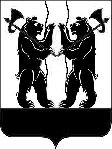 